 Obligatoriska frågor är markerade med en stjärna (*)Förnamn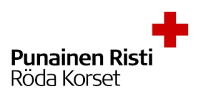 EfternamnE-postAvdelningDistriktHar ni för alla utbildningar som din avdelning/ditt distrikt haft under 2022 gjort enplanering och en rapport i Sivisnätet?Allt finns i Sivisnätet, sök uppgifterna därVi rapporterar via denna enkät denna gångVi har inte haft någon form av utbildningsverksamhet och därför har vi inget attrapporteraHär anmäler du alla utbildningar ni haft under året. Bekräfta att du gör så genom att välja"ja", då får du fram en lista på de enskilda utbildningarnaJa Utbildningar i Första hjälpen1.FHJ 1 eller FHJ 22. Livräddande första hjälpen eller HLR-D3.Trygghetspass, Första hjälpen för yrkesförare, Grundkurs förgruppledare, FHJ 3, Fortsättningskurs för Första hjälpenjour,grundkurs i första respons.4.Grundkurs för pistjour, Barn- och olyckor - kurs, Hjälparekurseneller någon annanPSYKISKT STÖD, HEMLANDSHJÄLP, HUMANITÄR UTBILDNING5.Psykiskt stöd, hemlandshjälp eller humanitär rättORGANISATIONS-MÅNGFALDS-ELLER UNGDOMSVERKSAMHET6. Grundkurs i Röda Korset, organisationsutbildningskurs,Förtroendemannakurs, Utbildning för distriktsstyrelsen, Info förinsamlare på Hungerdagen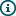 Ja 7.Info/presentation om Veckan mot rasism, Mångfald ifrivilligverksamheten, Utbildning kring papperslösa el.dyl.8.Ungdomsverksamheten, Reddie Kids, Lägerutbildning el.dyl.VÄNVERKSAMHETEN, HÄLSOFRÄMJANDE ELLER MATHJÄLP9.Vänverksamheten10. Närstående vårdare, Fängelsebesökare eller Mathjälp11. Hälsofrämjande: Sexuell hälsa, Rusmedel, olyckor, Vård ochomsorg, Tidigt ingripande, säkerhetscoach el.dyl.VAPEPA OCH BEREDSKAP12.Vapepa, Första omsorgen, Efterspaning el.dyl.FHJ1EA1: ANNAN ARRANGÖR (fylls i avdistriktet)FHJ2FHJ2: ANNAN ARRANGÖR (fylls i avdistriktet)Livräddande FHJ 8 h.:Livräddande FHJ 8 h.:ANNANARRANGÖR (fylls i av distriktet):Livräddande FHJ 5-7 h.:Livräddande FHJ 5-7 h.: ANNANARRANGÖR (fylls i av distriktet):Livräddande FHJ 4 h.:Livräddande FHJ 4 h.: ANNANARRANGÖR (fylls i av distriktet):HLR-D-kurs 4 h.:HLR-D-kurs 4 h.: ANNAN ARRANGÖR(fylls i av distriktet):FRK TrygghetspassFRK Trygghetspass- repetitionFHJ för yrkesförareGrundkurs för gruppledareKurs i förstahjälpen FHJ 3Fortsättningskurs för FHJ- jour Grundkurs för FHJ-jourGrundkurs i första responsGrundkurs i pistjourRepetitionskurs i pistjourBarn- och olyckor - kursHjälparekursenAnnan FHJ-utbildning  1-3 h.Annan FHJ-utbildning  över 3 h.UtbildningarUtbildningarDeltagareDeltagare